ЗаключениеКонтрольно-счётной палаты Дубровского районана отчет об исполнении бюджета Дубровского городского поселения  Дубровского муниципального района Брянской областиза 1 полугодие 2020 годаДубровка 2020Общие положения.Заключение Контрольно-счётной палаты Дубровского района на отчет об исполнении бюджета муниципального образования  за 1 полугодие 2020 года, подготовлено в соответствии со статьей 264.2 Бюджетного кодекса Российской Федерации, Положением о Контрольно-счётной палате Дубровского района, Стандартом внешнего муниципального финансового контроля 102 «Проведение оперативного контроля за ходом исполнения  решений о бюджете муниципального образования «Дубровский район» на текущий финансовый год и плановый период», пунктом 1.8 Плана работ Контрольно-счётной палаты Дубровского района на 2020 год.Заключение Контрольно-счетной палаты оформлено по результатам оперативного анализа и контроля  за организацией исполнения бюджета в 2020  году, отчетности об исполнении бюджета за 1 полугодие 2020 года.Бюджет на 2020 год, первоначально утвержден решением Дубровского поселкового Совета народных депутатов от 17.12.2019 года №21 «О бюджете  Дубровского городского поселения Дубровского муниципального района Брянской области на 2020 год и плановый период 2021 и 2022 годы»,  по доходам в объеме 36505,8  тыс. рублей, в том числе собственные доходы 20111,0  тыс. рублей, по расходам в объеме 36505,8 тыс. рублей,  сбалансированным.В течение отчетного периода в решение 3 раза вносились изменения. В состав источников внутреннего финансирования дефицита  бюджета включены остатки средств на счетах по учету средств бюджета в сумме 2470,0 тыс. рублей. И увеличены безвозмездные поступления  на 14407,7С учетом изменений бюджет на 2020 год утвержден по доходам в объеме 50913,5 тыс. рублей, в том числе собственные доходы – 20111,0 тыс. рублей, по расходам в объеме 53383,6 тыс. рублей, дефицит бюджета  утвержден в сумме 2470,0 тыс. рублей.По итогам  1 полугодия  2020  года бюджет исполнен по доходам в сумме  32954,7 тыс. рублей,  или  64,7 % к  утвержденным показателям, по расходам  –  34505,4 тыс.  рублей,  или  64,6 % к утвержденным расходам и   к годовым назначениям  сводной  бюджетной росписи, с дефицитом в сумме 1550,7 тыс. рублей.Анализ исполнения доходов бюджета.Доходная часть бюджета за  1 полугодие 2020 года исполнена в сумме  32954,7 тыс. рублей, или на  64,6 %  к годовому прогнозу поступлений. По сравнению с соответствующим уровнем прошлого года доходы возросли на 15645,9  тыс. рублей. В структуре доходов  бюджета удельный вес налоговых и неналоговых доходов (далее  –  собственных доходов) составил  25,6 процента. Собственные доходы бюджета в сравнении с  аналогичным  отчетным периодом 2019 года увеличились на  5,4 процента.Поступления  налоговых и неналоговых доходов  сложились в сумме 8431,1 тыс. рублей, или 41,9 % к годовому прогнозу поступлений.Безвозмездные поступления  утверждены в сумме  30802,5 тыс. рублей, поступления в 1 полугодии 2020 года составили 24523,6 тыс. рублей, или 79,6% утвержденных назначений.Сведения о поступлении доходов за  1 полугодие  2020 года представлены в  таблице.(тыс. рублей)	Налоговые доходы бюджетаЗа 1 полугодие  2020 года в структуре  собственных доходов бюджета на долю  налоговых доходов  приходится 96,2  процента. В абсолютном выражении поступления в бюджет составили 8111,4 тыс. рублей, или  41,8 % годовых плановых назначений.  К соответствующему периоду 2019 года рост поступлений составил 5,8  процента. Основными налогами, которые сформировали доходную  часть бюджета  за 1 полугодие  2020 года,  как и в предыдущем отчетном периоде,  являются налог на доходы физических лиц,  земельный налог. На их долю приходится 77,8 % поступивших налоговых доходов.Налог на доходы физических лиц  (НДФЛ) поступил в бюджет в сумме 3568,8  тыс. рублей, годовые плановые назначения исполнены на 47,2 процента. Доля НДФЛ в налоговых доходах составила 44,0 процента. К соответствующему периоду 2019 года поступления возросли на 434,6 тыс. рублей, темп роста составил  113,9  процента.На  долю  налога на имущество приходится 4,2 % налоговых доходов. Объем поступлений составил  340,1  тыс. рублей, или  16,7 % годовых плановых назначений. Темп роста по сравнению с аналогичным периодом прошлого года  снизился на 5,8%,  или  на 20,8  тыс. рублей.Земельный налог поступил в сумме 2740,3 тыс. рублей. Годовые плановые назначения исполнены на 44,5  процента. Удельный вес в структуре налоговых доходов составляет 33,8 процента.  Темп роста по сравнению с аналогичным периодом прошлого года 110,0 процента.Акцизы по подакцизным товарам (на нефтепродукты) за  1 полугодие 2020 года исполнены на 40,7 % годового плана, в структуре налоговых доходов их доля составляет 18,0 процента. В целом поступления акцизов составили 1458,5  тыс. рублей. По сравнению с уровнем  аналогичного периода  2019 года  поступления акцизных платежей снизилось на 9,4 %, или на 152,1  тыс. рублей. На  долю  единого сельскохозяйственного налога приходится 0,05 % налоговых доходов. Объем поступлений составил  3,7  тыс. рублей, или  5,5 % годовых плановых назначений. Темп роста по сравнению с аналогичным периодом прошлого года  снизился на 94,5%,  или  на 64,1  тыс. рублей.Неналоговые доходы бюджетаНеналоговые доходы  за  1 полугодие  2020 года исполнены в сумме 319,7 тыс. рублей, что составляет  45,1 % годовых плановых назначений и  96,1% к  соответствующему периоду 2019 года. Годовые плановые назначения по доходам от сдачи в аренду земельных участков  выполнены на 33,9%,  поступления сложились  в сумме 203,4  тыс. рублей.  В аналогичном периоде прошлого года  поступлений составили 304,1 тыс. рублей.Доходы от сдачи в аренду имущества поступили в бюджет в сумме 32,1 тыс. рублей. По сравнению с уровнем  аналогичного периода  2019 года  поступления возросли в 2 раза, или на 16,1  тыс. рублей.Доходы от продажи материальных и нематериальных активов  выполнены на 87,4% плановых назначений,  поступления сложились  в сумме  78,7  тыс. рублей, из них за земельный участок – 25,7 тыс. рублей, за имущество – 53,0 тыс. рублей.  По сравнению с уровнем  аналогичного периода  2019 года  поступления возросли в 6,3 раза, или на 66,3  тыс. рублей.Доходы от перечисления части прибыли, оставшиеся после уплаты налогов и обязательных платежей муниципальных унитарных предприятий, созданных городским поселением, составили 5,5 тыс. рублей, или 110,0% утвержденных назначений. Объем безвозмездных поступлений на 2020 год утвержден в сумме 30802,5 тыс. рублей, из них:субвенции на выполнение передаваемых полномочий – 0,2 тыс. рублей, субсидии на осуществление дорожной деятельности  - 24361,1 тыс. рублей, субсидии на обеспечение проведения мероприятий по благоустройству территорий – 3863,2 тыс. рублей, субсидии на обустройство и восстановление воинских захоронений – 159,7 тыс. рублей,прочие субсидии – 2255,8 тыс. рублей,прочие безвозмездные поступления – 162,5 тыс. рублей.За  1 полугодие  2020 года кассовое исполнение безвозмездных поступлений составляет 24523,6 тыс. рублей, или 79,6% утвержденных назначений, в том числе на осуществление дорожной деятельности - 24361,1 тыс. рублей, прочие безвозмездные поступления – 162,5 тыс. рублей. 3. Анализ исполнения расходов бюджета.Объем расходов  бюджета на 2020 год утвержден (с учетом изменений) в сумме 53383,5 тыс. рублей. Исполнение расходов за 1 полугодие 2020 года составило 34505,4  тыс. рублей, что  составляет 64,6 % утвержденных назначений. К уровню расходов аналогичного периода прошлого года отмечено увеличение  в 1,9 раза.Информация об исполнении расходов бюджета представлена в таблице.(тыс. рублей)Исполнение расходов бюджета за 1 полугодие 2020 года осуществлялось по семи разделам бюджетной классификации. Наибольший удельный вес в расходах  бюджета занимают расходы по разделу 04  «Национальная экономика»  –  76,4 процента. По разделу  01 «Общегосударственные вопросы»  за 1 полугодие 2020 года исполнение расходов составило 77,7 тыс. рублей,  или 53,5 % утвержденных сводной бюджетной росписью расходов. Доля расходов по разделу в общей структуре расходов бюджета составила 0,2 процента. Средства направлены на осуществление полномочий по внешнему муниципальному контролю в сумме 5,0 тыс. рублей, оценку недвижимости – 72,7 тыс. рублей.По разделу  04 «Национальная экономика»  расходы бюджета за 1 полугодие  2020  года сложились в сумме 26350,3 тыс. рублей,  или 92,3 % объема расходов, предусмотренных уточненной бюджетной росписью и утвержденных решением. К аналогичному периоду 2019 года расходы увеличились в 2,4 раза. Удельный вес расходов по разделу в общей структуре расходов бюджета составил 76,4 процента. Структура раздела представлена одним подразделом 04 09 «Дорожное хозяйство».Анализ использования средств  дорожного фонда Дубровского городского поселенияАнализируя предоставленные данные, сделан вывод, что остаток денежных средств на 01.07.2020 года по дорожному фонду составляет 83,4 тыс. рублей.Фактический остаток на счете городского поселения на 01.07.2020 года  составляет 919,3 тыс. рублей.По разделу  05 «Жилищно-коммунальное хозяйство»  расходы бюджета за 1 полугодие 2020 года составили 4876,4 тыс. рублей, или 25,9 % объема расходов, предусмотренных уточненной бюджетной росписью на год. Темп роста к аналогичному периоду 2019 года составил 120,7 процента. Доля расходов раздела в общей структуре расходов составила 14,1 процента.По подразделу 05 01 «Жилищное хозяйство» расходы за 1 полугодие 2020 года составили 37,8 тыс. рублей, или 14,2% уточненных годовых бюджетных назначений.По подразделу 05 02 «Коммунальное  хозяйство» расходы составили 1057,7 тыс. рублей,  или  76,0 % уточненных годовых бюджетных назначений.По подразделу 05 03 «Благоустройство» расходы составили 3780,9 тыс. рублей, или 23,8% уточненных назначений. По разделу  07 «Образование»  расходы бюджета на 2020 год утверждены в сумме 15,0 тыс. рублей, средства предназначены для осуществления мероприятий по работе с детьми и молодежью в поселении в соответствии с заключенными соглашениями. Кассовое исполнение за 1 полугодие 2020 года составляет 100,0% утвержденных назначений. По разделу  08 «Культура, кинематография»  на 2020 год расходы бюджета утверждены бюджетной росписью в объеме 5500,0 тыс. рублей. Кассовое исполнение за 1 полугодие 2020 года составляет 3000,0 тыс. рублей, или 54,5 % утвержденных назначений. К аналогичному периоду 2019 года расходы возросли на 20,0 процента. Удельный вес расходов по разделу в общей структуре расходов бюджета составил 8,7 процента.По разделу 10 «Социальная политика» на 2020 год расходы бюджета утверждены в объеме 238,0 тыс. рублей. Кассовое исполнение за 1 полугодие 2020 года составляет 141,0 тыс. рублей, или 59,2 % утвержденных назначений. К аналогичному периоду 2019 года расходы возросли на 21,6 процента. Удельный вес расходов по разделу в общей структуре расходов бюджета составил 0,4 процента.Средства направлены на пенсионное обеспечение в сумме 96,0 тысяч рублей, социальное обеспечение населения – 45,0 тыс. рублей.По разделу  11 «Физическая культура и спорт»  на 2020 год расходы бюджета утверждены в объеме 80,0 тыс. рублей. Кассовое исполнение за 1 полугодие 2020 года составило 45,0 тыс. рублей. К аналогичному периоду 2019 года расходы возросли на 12,5 процента. Удельный вес расходов по разделу в общей структуре расходов бюджета составил 0,1 процента.Исполнение в разрезе  муниципальных программ и главных распорядителей средств бюджетаВ соответствии с ведомственной структурой расходов бюджета на 2020 год исполнение расходов бюджета в отчетном периоде осуществлялось   администрацией Дубровского района.За  1 полугодие 2020 года  исполнение расходов по муниципальным программам составило 34460,4  тыс. рублей, что соответствует 99,9%  всех расходов. Общий объем финансирования муниципальных программ в соответствии с решением о бюджете на 2020 год утвержден в сумме 53273,5 тыс. рублей:- Реализация отдельных полномочий Дубровского городского поселения Дубровского муниципального района Брянской области  на 2020 - 2022 годов – 46834,3,0 тыс. рублей;- Формирование современной городской среды на 2018-2024 года на территории р.п.Дубровка Дубровского городского поселения – 6439,2 тыс. рублей.Непрограммная деятельность утверждена в сумме 110,0 тыс. рублей.Анализ исполнения расходной части бюджета по муниципальным программам     (тыс. рублей)Ответственным исполнителем муниципальной программы Реализация отдельных полномочий Дубровского городского поселения Дубровского муниципального района Брянской области на 2020 - 2022 годов является  администрация Дубровского района.Целью муниципальной программы является эффективное исполнение полномочий исполнительных органов власти.За 1 полугодие 2020 года расходы по муниципальной программе   исполнены в сумме 34460,4 тыс. рублей, что составляет 73,6 % уточненных годовых бюджетных назначений.Ответственным исполнителем муниципальной программы «Формирование современной городской среды на 2018-2024 год» на территории р.п. Дубровка Дубровского городского поселения  является администрация Дубровского района.	Целью муниципальной  программы является  повышение уровня комплексного благоустройства качества жизни граждан на территории р.п. Дубровка Дубровского городского поселения.	Исполнение мероприятий в 1 полугодии 2020 года не осуществлялось.	В рамках  непрограммной деятельности  бюджета за 1 полугодие  2020  года расходы, утвержденные в сумме 110,0 тыс. рублей, исполнены в сумме 45,0 тыс. рублей.Дефицит (профицит) бюджета и источники внутреннего финансирования дефицита бюджетаВ  отчетном периоде внесены  изменения в  дефицит бюджета. В состав источников внутреннего финансирования дефицита  бюджета включены остатки средств на счетах по учету средств бюджета в сумме  2470,0 тыс. рублей.На начало отчетного периода остаток средств на счете составлял 2470,0 тыс. рублей. За анализируемый период остаток средств на счете снизился и  по состоянию на 1 июля 2020 года составил 919,3 тыс. рублей.ВыводыПо итогам  1 квартала  2020  года бюджет исполнен по доходам в сумме  32954,7  тыс. рублей,  или  64,7 % к  утвержденным показателям, по расходам  –  34505,4 тыс.  рублей,  или  64,6  % к утвержденным расходам и   к годовым назначениям  сводной  бюджетной росписи, с дефицитом в сумме 1550,7 тыс. рублей.ПредложенияНаправить заключение Контрольно-счетной палаты  Дубровского района  на отчет об исполнении бюджета Дубровского городского поселения 1 полугодие 2020 года председателю Дубровского поселкового Совета народных депутатов. Направить заключение Контрольно-счетной палаты  Дубровского района  на отчет об исполнении бюджета Дубровского городского поселения за 1 полугодие 2020 года Главе  администрации Дубровского района.И.о председателя 					Н.А. Дороденкова НаименованиеИсполнено1   полугодие 2019 Утвержденона2020Уточненона2020Исполнено1 полугодие 2020% исполненияСобственные  доходы,  всего.7996,220111,020111,08431,141,9налоговые доходы:7663,919402,019402,08111,441,8- акцизы  по подакцизным товарам (нефтепродукты)1610,63586,03586,01458,540,7- НДФЛ3134,27554,07554,03568,847,2- единый с/х налог67,867,067,03,75,5- Налог на имущество 360,92035,02035,0340,116,7- Земельный налог2490,46160,06160,02740,344,5неналоговые доходы:332,5709,0709,0319,745,2- Доходы от сдачи в аренду земельных участков304,1600,0600,0203,433,9- Доходы от сдачи в аренду имущества16,014,014,032,12,3 раза- доходы от продажи материальных и нематериальных активов12,490,090,078,787,4- доходы от перечисления части прибыли0,05,05,05,5110,0Безвозмездные поступления:9312,416394,830802,524523,679,6- субсидии9312,416394,630640,024361,179,5- осуществление дорожной деятельности9312,412371,724361,124361,1100,0- мероприятия по благоустройству территорий0,03863,23863,20,00,0- субсидии бюджетам городских поселений на обустройство и восстановление воинских захоронений0,0159,7159,70,00,0- прочие субсидии0,00,02255,80,00,0- субвенции:0,00,20,20,00,0на выполнение передаваемых полномочий0,00,20,20,00,0-прочие безвозмездные поступления0,00,0162,5162,5100,0Итого17308,836505,850913,532954,764,7НаименованиерзИсполнено1 полугодие 2019Утвержденона 2020Уточненона 2020Исполнено1 полугодие 2020% исполненияОбщегосударственные вопросы:0199,295,2145,277,753,5Полномочия по осуществлению внешнего муниципального контроля01065,05,05,05,0100,0Организация и проведение выборов01070,00,010,00,00,0Резервные фонды01110,030,055,00,00,0Оценка недвижимости, признание прав011394,271,475,272,796,7Национальная экономика:0411136,915957,628561,226350,392,3Дорожное хозяйство040911136,915957,628561,226350,392,3Жилищно-коммунальное Хозяйство:054039,914665,018844,14876,425,9Жилищное хозяйство050195,4267,0267,037,814,2Коммунальное хозяйство0502678,62506,02706,01057,739,1благоустройство05033265,911892,015871,13780,923,8Образование070,015,015,015,0100,0Молодежная политика07070,015,015,015,0100,0Культура, кинематография:  082500,05500,05500,03000,054,5Культура08012500,05500,05500,03000,054,5Социальная политика:10116,0193,0238,0141,059,2Пенсионное обеспечение100196,0193,0193,096,049,7Социальное обеспечения населения100620,00,045,045,0100,0Физическая культура и спорт:1140,080,080,045,056,2Массовый спорт110240,080,080,045,056,2Всего17932,036505,853383,534505,464,6Наименование показателяУтвержденорешениемтыс. рублейИсполненотыс. рублейОстаток на 01.01.2020 года  -   614,1 тыс. рублейОстаток на 01.01.2020 года  -   614,1 тыс. рублейОстаток на 01.01.2020 года  -   614,1 тыс. рублейДоходы, в том числе:27947,125819,6Акцизы на нефтепродукты3586,01458,5Субсидии на осуществление дорожной деятельности 24361,124361,1Расходы, в том числе:28561,226350,3За счет остатков средств614,1614,1Акцизы на нефтепродукты3586,01375,1Субсидии на осуществление дорожной деятельности24361,124361,1Остаток дорожного фонда на 01.07.2020 года  -   83,4  тыс. рублейОстаток дорожного фонда на 01.07.2020 года  -   83,4  тыс. рублейОстаток дорожного фонда на 01.07.2020 года  -   83,4  тыс. рублейНаименование муниципальной программыПлан  2020 План уточн. 2020Исполнено  1 кв. 2020 % исп.Реализация отдельных полномочий Дубровского городского поселения Дубровского муниципального района Брянской области на 2020 - 2022 годов.32573,646834,334460,473,6Формирование современной городской среды на 2018-2024 года на территории р.п. Дубровка Дубровского городского поселения3902,26439,20,00,0Непрограммная деятельность30,0110,045,040,9Всего36505,853383,534505,464,6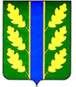 